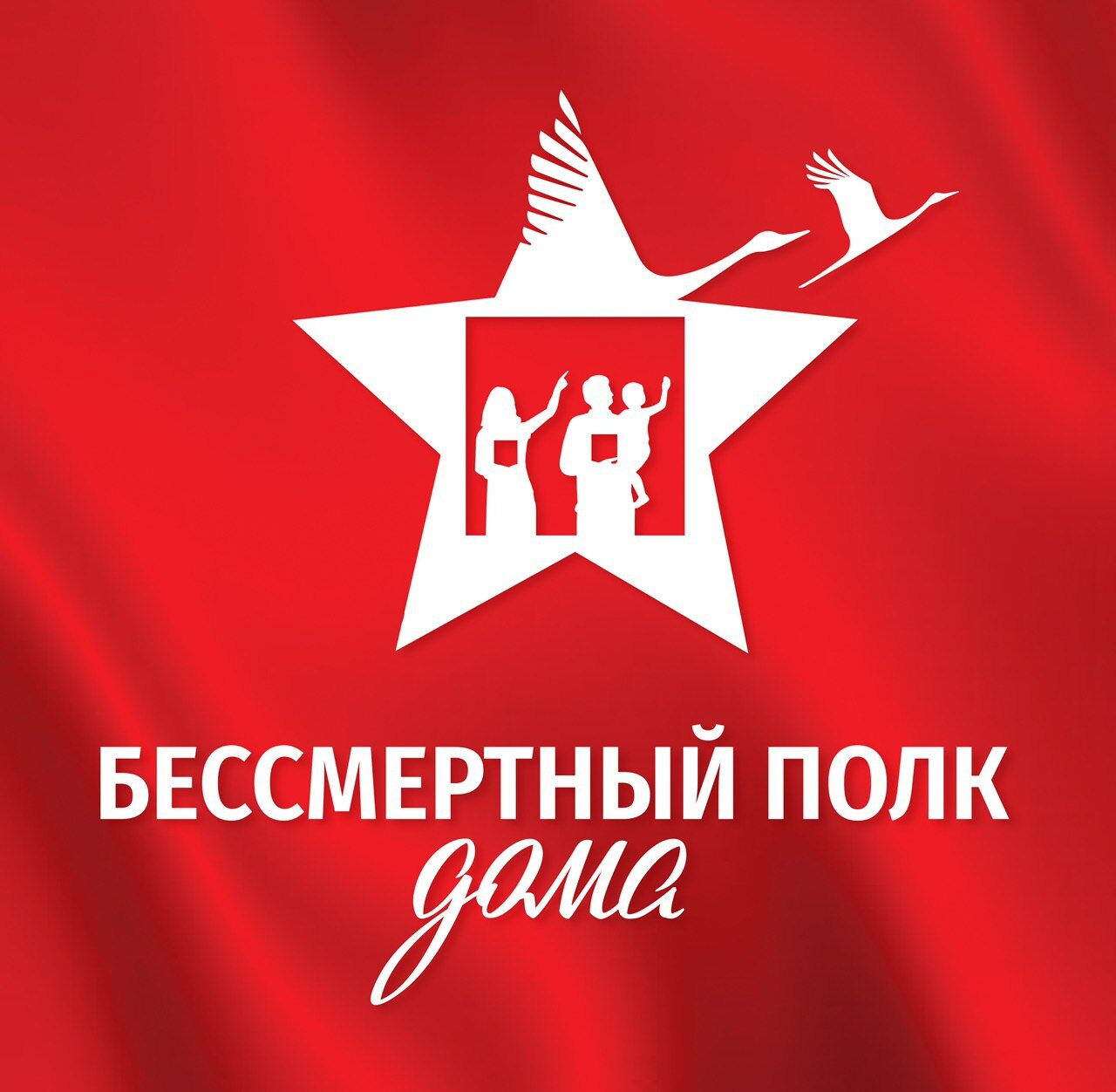 Бессмертный полк онлайнМы чтим и бережно храним память о подвиге наших героев. В этом году в связи со сложной эпидемиологической ситуацией, мы предлагаем для вас новый формат участия в  акции «Бессмертный полк». Расскажите о своем герое и примите участие в шествии Бессмертного полка онлайн.Присоединяйтесь https://2020.polkrf.ru/